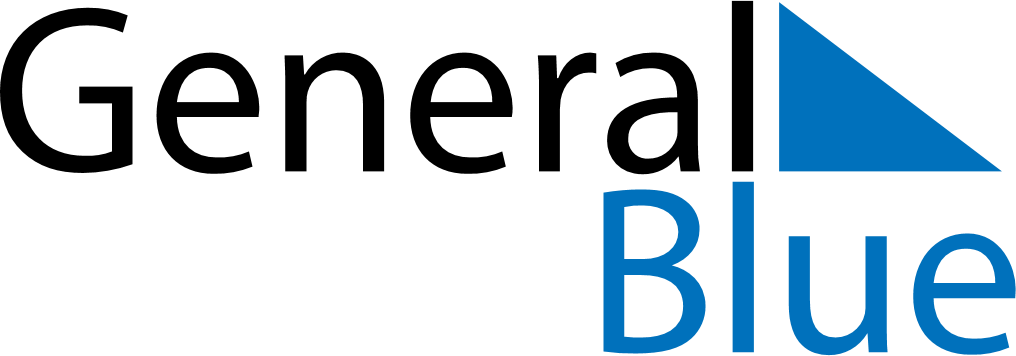 November 2020November 2020November 2020November 2020November 2020November 2020BelarusBelarusBelarusBelarusBelarusBelarusSundayMondayTuesdayWednesdayThursdayFridaySaturday1234567October Revolution Day89101112131415161718192021222324252627282930NOTES